О внесении изменений в распоряжение Администрации ЗАТО г. Зеленогорскаот 14.06.2018 № 1082-р «Об утвержденииПеречня муниципального имущества,свободного от прав третьих лиц (за исключением имущественных правнекоммерческих организаций) ипредназначенного для предоставлениясоциально ориентированнымнекоммерческим организациям»Рассмотрев обращение Муниципального бюджетного учреждения «Молодёжный центр» от 05.02.2021 № 14-06-01-06/64, в связи с изменением сведений о муниципальном имуществе, включенном в Перечень муниципального имущества, свободного от прав третьих лиц (за исключением имущественных прав некоммерческих организаций)                            и предназначенного для предоставления социально ориентированным некоммерческим организациям, утвержденный распоряжением Администрации  ЗАТО  г. Зеленогорска    от 14.06.2018 № 1082-р, в соответствии с Порядком формирования, ведения и обязательного опубликования перечня муниципального имущества, свободного от прав третьих лиц                  (за исключением имущественных прав некоммерческих организаций) и предназначенного для предоставления социально ориентированным некоммерческим организациям, утвержденным постановлением Администрации ЗАТО г. Зеленогорска от 26.12.2017                             № 337-п, руководствуясь Уставом города,1.  Внести в распоряжение Администрации ЗАТО г. Зеленогорска от 14.06.2018                      № 1082-р «Об утверждении Перечня муниципального имущества, свободного от прав третьих лиц (за исключением имущественных прав некоммерческих организаций) и предназначенного для предоставления социально ориентированным некоммерческим организациям» изменения, изложив приложение в редакции согласно приложению к настоящему распоряжению.2.  Настоящее распоряжение вступает в силу в день подписания и подлежит опубликованию в газете «Панорама».Глава ЗАТО г. Зеленогорска                                                                              М.В. Сперанский                                                                                              Переченьмуниципального имущества, свободного от прав третьих лиц (за исключением имущественных прав некоммерческих организаций) и предназначенного для предоставления социально ориентированным некоммерческим организациям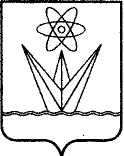 АДМИНИСТРАЦИЯЗАКРЫТОГО АДМИНИСТРАТИВНО – ТЕРРИТОРИАЛЬНОГО ОБРАЗОВАНИЯ  ГОРОДА  ЗЕЛЕНОГОРСКА КРАСНОЯРСКОГО КРАЯР А С П О Р Я Ж Е Н И ЕАДМИНИСТРАЦИЯЗАКРЫТОГО АДМИНИСТРАТИВНО – ТЕРРИТОРИАЛЬНОГО ОБРАЗОВАНИЯ  ГОРОДА  ЗЕЛЕНОГОРСКА КРАСНОЯРСКОГО КРАЯР А С П О Р Я Ж Е Н И ЕАДМИНИСТРАЦИЯЗАКРЫТОГО АДМИНИСТРАТИВНО – ТЕРРИТОРИАЛЬНОГО ОБРАЗОВАНИЯ  ГОРОДА  ЗЕЛЕНОГОРСКА КРАСНОЯРСКОГО КРАЯР А С П О Р Я Ж Е Н И ЕАДМИНИСТРАЦИЯЗАКРЫТОГО АДМИНИСТРАТИВНО – ТЕРРИТОРИАЛЬНОГО ОБРАЗОВАНИЯ  ГОРОДА  ЗЕЛЕНОГОРСКА КРАСНОЯРСКОГО КРАЯР А С П О Р Я Ж Е Н И Е26.02.2021           г. Зеленогорск№320-рПриложение к распоряжению Администрации ЗАТО г. Зеленогорскаот 26.02.2021 № 320-р Приложение к распоряжению Администрации ЗАТО г. Зеленогорскаот 14.06.2018 № 1082-р №п/пНаименованиеимуществаАдрес (местоположение)имуществаОбщаяплощадь недвижимого имущества(кв. м)Номер этажа, на котором расположенонедвижимое имущество Годвводав эксплуатациюнедвижимого имуществаСведения об ограничениях (обременениях)Год выпускадвижимого имуществаМарка,модельдвижимого имуществаПримечание123456789101Помещение № 1Россия, Красноярский край,г. Зеленогорск,ул. Гагарина, д. 182 234,7Этаж 1, 2, 3, 4 1976безвозмездное пользование до 31.12.20252Помещение № 3(комнаты 2, 4-10)Россия, Красноярский край,г. Зеленогорск,ул. Гагарина, д. 18336,74Этаж 219763Помещение № 4Россия, Красноярский край,г. Зеленогорск,ул. Гагарина, д.1878,4Этаж 31976безвозмездное пользование до 31.12.20254Часть помещения 347, состоящая из комнат № 1 – 13  г. Зеленогорск,ул. Набережная,д. 58, пом. 347371,0Этаж 21985безвозмездное пользование до 31.10.2025